College Application Worksheet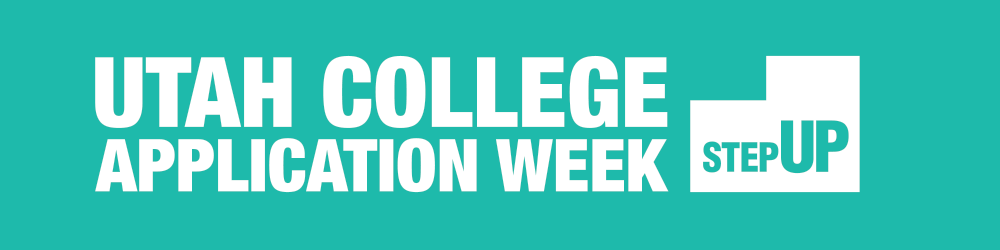 Instructions: Students, complete this College Application Worksheet and bring it with you on the day of your school’s College Application event. You may need to ask your family, school counselor, or another adult you trust to assist you in answering all of the questions. Be sure to keep this information in a safe place given the personal information included.Personal InformationName: _________________________________	Advisory: __________________________Phone: _________________________________	Email: _____________________________Social Security Number: __________________    Citizenship Status: __________________*If you do not have a social security number or legal residency, please ask a counselor how to complete your college application. There are resident tuition options and scholarship opportunities for undocumented students.Alien # (if applicable): ____________________ Bring a credit card to pay for admission application fee (students on fee-waiver will receive one free application).Gender: _________________________________	Ethnicity: __________________________Driver’s License State and Number: _____________________________________________Emergency Contact Name / Phone/ Email: ________________________________________AcademicsCollege Choice 1: ____________________________________Application Fee: __________	College Choice 2: ____________________________________Application Fee: __________Intended College Major/Field of Study: ___________________________________________When do you want to start college? __________	High School Graduation Date: _________ACT Test Score: ___________________________ Cumulative GPA: ___________________Have you taken Concurrent Enrollment? ______	Please list: _________________________List extracurricular activities, or clubs, years participated, leadership positions and awards, if applicable:________________________________________________________________________________________________________________________________________________________List any employment history, the company, your position, and the years employed: _________________________________________________________________________________